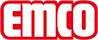 emco Bauemco MARSCHALL Premium Large (velik) z vložkom MAXIMUS 522 PSL Maximus Image + Designtip522 PSL Maximus Image + Designobremenitevekstremnonosilni profilokrepljeni nosilni profili iz torzijsko trdnega aluminija, z izolacijo Premium proti pohodnemu zvoku na spodnji straniBarva profila podporeStandardni aluminij. Za doplačilo anodizirane barve: EV3 zlate barve, C33 srednje bronasto eloksirano, C35 črne barve ali C31 nerjavno jekloca. Višina (mm)22Opozorilo glede višineDejanska višina vložka je lahko zaradi uporabnega sloja za ca. 2 mm višja.nastopna ploskevSpuščeni, odporni vložki MAXIMUS v kakovosti Bfl-S1 (čistilna talna obloga Sauberlauf iz specialnih poliamidnih niti, 100%)standarden razmik med profili ca. (mm)5 ,distančniki iz gumeavtomatski sistemi vratpresledek med profili opcijsko tudi 3 mm za predel rotirajočih vrat po EN 16005Protizdrsna varnostprotizdrsna lastnost R 12 po DIN 51130barveI350 modrosivaI80 BordoI260 rjavaI380 temnosivaI210 temnozelenaI120 FliederI30 rumenooranžnaI20 rumenaI420 zlataI270 grafitI340 sivobežI370 sivaI250 zelenaI170 svetlomodraI360 svetlosivaI440 svetlozelenaI90 svetlordečaI100 češnjaI430 lososI230 listnozelenaI290 svetlomodraI110 vijolaI140 MagentaI200 MarinemodraI330 kostanjevaI220 MintI40 oranžnaI70 OxidnordečaI180 PetrolI150 breskevI310 srnastorjavaI60 rdečaI160 kraljevsko modraI320 peščenaI240 TrsnozelenaI390 črnaI300 srebrnaI190 SmaragdnaI280 jeklenomodraI410 jeklenosivaI450 SunsetI50 TerracottaI130 TraubeI400 bela*I10 limonaposebne barveizbirate lahko med 32 in 45 barvami.gorljivostgorljivost kompletnega predpražnika po EN 13501 in Bfl-s1povezavas plastiko ovito inox vrvicogarancijaGarancijski pogoji so na voljo na spletni povezavi:Vložek je certificiran v skladu s postopkom TÜV PROFiCERT - product Interior (Standard)Francoska uredba VOC (Uredba o hlapnih organskih snoveh)LEED v4 (izven Severne Amerike)Eksemplarična stopnja BREAMBelgijska uredba VOC (Uredba o hlapnih organskih snoveh)AgBB (Odbor za zdravstveno vrednotenje gradbenih proizvodov)MVV TB Priloga 8, 9 / Splošni pogojiMaterial z rebrasto zgornjo površino100 % PA 6.6 (poliamid)Razred obremenitvePrimerno za objekt 33Barvna obstojnost proti svetlobi ISO 105 BO2dobro 5-6Barvna obstojnost proti drgnjenju ISO 105 X12dobro 5Barvna obstojnost proti vodi ISO 105 E01dobro 5Zmanjšanje bakterij EHEC ASTM-e214929,4 %Zmanjšanje bakterij vrste Staphylococcus Aureus ASTM-e214916,7 %Zmanjšanje bakterij vrste Klebsiella, ki povzročajo pljučnico, ASTM-e214968,2 %izmereŠirina predpražnika:.........................mm (dolžina palice)Globina palice:.........................mm (smer hoje)kontaktMEDI-A-NORM D.O.O. · CESTA V MESTNI LOG 28 · 1000 LJUBLJANA · Slovenija · Tel. (+386) 51 435 159 · info@emco.si · www.emco-bau.com